第2课时　用对立统一的观点看问题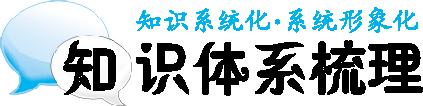 一、坚持两点论与重点论的统一1.在复杂事物发展过程中,处于支配地位、对事物发展起决定作用的矛盾就是①　　　　　。其他处于从属地位、对事物发展不起决定作用的矛盾则是②　　　　　。主要矛盾和次要矛盾相互依赖、相互影响,并在一定条件下相互转化。  2.每一矛盾的两个方面中,处于支配地位、起主导作用的方面是③　　　　　　　;处于被支配地位、不起主导作用的方面是④　　　　　　　。矛盾的主次方面既相互排斥,又相互依赖,并在一定条件下相互转化。  3.主次矛盾和矛盾的主次方面的辩证关系要求我们,要坚持⑤　　　　　　　相统一的认识方法。 二、坚持对具体问题作具体分析1.具体问题具体分析是指在⑥　　　　　　原理的指导下,具体分析⑦　　　　　　　,并找出解决矛盾的正确方法。 2.地位:是马克思主义的一个重要原则,是马克思主义的⑧　　　　　。 3.重要性:是我们正确⑨　　　　　　　　,是我们正确⑩　　　　　　　　。 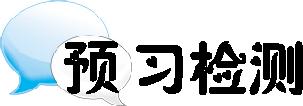 1.“挽弓当挽强,用箭当用长。射人先射马,擒贼先擒王。”杜甫的这首诗包含的哲理是(　　)。A.看问题应分清主流和支流,把握主流B.承认矛盾的客观性,正确对待矛盾C.既要看到主要矛盾,又要看到矛盾的主要方面D.办事情应着重把握主要矛盾,抓关键2.按照“一国两制”的方针统一祖国后,不会改变我国的社会主义性质。其哲学依据是(　　)。A.矛盾的普遍性原理	B.矛盾的特殊性原理C.主次矛盾关系的原理	D.矛盾的主次方面关系的原理3.人们常说,两害相权取其轻,两利相权取其重。这一说法启示我们在处理和解决问题时要注意(　　)。A.整体与部分的辩证关系	B.两点论和重点论的统一C.量变与质变的辩证关系	D.矛盾的同一性和斗争性4.民间谚语寓意深远,代代相传,凝聚着广大劳动人民的智慧。“到什么山上唱什么歌”“看菜吃饭,量体裁衣”这两句话蕴含的哲学道理是(　　)。①矛盾中的两个方面既相互对立,又相互统一　②具体分析矛盾的特殊性是正确认识矛盾的重要前提③矛盾的普遍性与特殊性是具体的历史的统一　④离开对具体矛盾的具体分析就不能正确解决矛盾A.①②	B.①④	C.②④	D.③④5.信用是市场经济的基石,加快建设社会信用体系,是完善社会主义市场经济体制的基础性工程。针对我国目前信用缺失突出的状况,国务院制定了《社会信用体系建设规划纲要(2014—2020年)》,强调要完善奖惩制度,全方位提高失信成本,让守信者处处受益、失信者寸步难行。从哲学角度看,这体现了(　　)。①通过分析矛盾特殊性认识矛盾普遍性　②具体问题具体分析以正确地解决矛盾　③分清矛盾的主次方面把握事物的性质　④着力解决主要矛盾推动事物向前发展A.①②	B.①④	C.②③	D.②④知识体系梳理①主要矛盾　②次要矛盾　③矛盾的主要方面　④矛盾的次要方面　⑤两点论和重点论　⑥矛盾普遍性　⑦矛盾的特殊性　⑧活的灵魂　⑨认识事物的基础　⑩解决矛盾的关键预习检测1.D　2.D　3.B　4.C　5.D